Tuchola, 15.06.2020PROTOKÓŁ OCENY PRAC AKCJI „DETAL”Do konkursu zgłoszono 161 prac wykonanych przez 67 osób z klas 1-8 ze szkół Gminy Tuchola. Jedna dostarczona praca nie spełniła wymogów formalnych: została dostarczona bez opisu. W związku z niedotrzymaniem wymogów formalnych – została zdyskwalifikowana. Z powodu dużego zainteresowania koordynator konkursu utworzył jeszcze jedną kategorię wiekową – klasy 4-6. W poszczególnych kategoriach wiekowych wpłynęło następująca ilość prac fotograficznych:Kategoria uczniów klas 1-3 – 49 pracKategoria uczniów klas 4-6 – 60 pracKategoria uczniów klas 7-8 – 51 pracNastępnie fotografie zostały zakodowane i dostarczone jury w sposób elektroniczny. Każdy członek jury oceniał prace, według ustalonych kryteriów konkursu, ale także wykorzystując swój dorobek zawodowy i artystyczny oraz swoje doświadczenie techniczne. W jury zasiadali (więcej o sylwetkach naszego jury dowiecie się z wirtualnej wystawy prac):Lucyna Zdanowska – dziennikarka „Tygodnika Tucholskiego”, fotoreporterka naszego życia lokalnego.Patrycja Walkowiak – pracownik Tucholskiego Ośrodka Kultury i prezes Stowarzyszenia Tucholski Pegaz, zapalona fotografka. Rafał Borzyszkowski –  starszy specjalista ds. ochrony zasobów przyrodniczych, krajobrazowych i kulturowych Tucholskiego Parku KrajobrazowegoPiotr Szumigaj –  na co dzień zawodowo związany z Wdeckim Parkiem Krajobrazowym, z zamiłowania przyrodnik i fotograf dzikiej przyrody. Członek Związku Polskich Fotografów Przyrody – Okręgu Toruńskiego                i Komitetu Ochrony Orłów regionu Kujawsko – Pomorskiego.Dawid Kilon – ornitolog, podróżnik, rysownik, który swoje fotografie wykorzystuje do tworzenia trójwymiarowych prac kredkami i pastelami, edukator przyrody i sztuki FB „Mówią, że potrafi rysować”. Przytoczę słowa pani Patrycji Walkowiak, która pięknie opisała jakość ocenianych prac:„Większość zdjęć odpowiadała tematowi konkursu. Pokazane zostały różnorodne detale - przyroda, architektura, martwa natura. To bardzo cieszy, że młodzi ludzie potrafią unieść głowy ponad smartfony i zobaczyć piękno otaczającego nas świata, a także uchwycić ulotne momenty. Na zdjęciach uwieczniono słońce, które przeciska swe promienie przez otwór w drzwiach. Były biegnące maleńkie mrówki, dmuchawce, krople wody, a także księżyc, który choć duży na zdjęciu jest detalem przestrzeni kosmicznej. Wszystkim uczestnikom konkursu należą się wielkie brawa i gratulacje za wypatrzenie detali i ukazanie ich piękna. Na wielu zdjęciach widać, że uczestnicy konkursu potrafią odpowiednio wyeksponować to co na zdjęciu chcą pokazać odbiorcy, widać efekt bokeh oraz prawidłową ekspozycję. Niech nasi młodzi fotografowie pstrykają zdjęcia nadal i z każdym kolejnym ujęciem ćwiczą swój warsztat, bo każde zdjęcie pokazuje świat takim jakim chcemy pokazać go innym.”Niestety nie mogliśmy nagrodzić wszystkich uczestników, więc wszystkie przyznane przez jury miejsca i wyróżnienia zostały zliczone, zostały przyznane punkty i na tej podstawie przydzielono nagrody i wyróżnienia. Pan Dyrektor Tucholskiego Ośrodka Kultury Piotr Mówiński rozszerzył pulę nagród, aby można uhonorować  większą ilość młodych fotografów. Dziękujemy!Przypominam, że naszym partnerem akcji  jest: 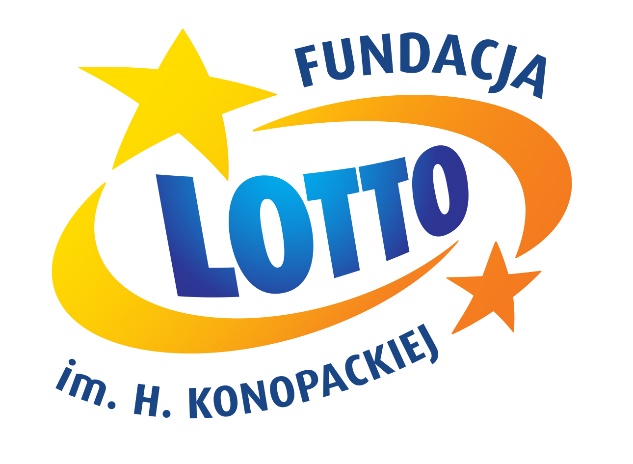 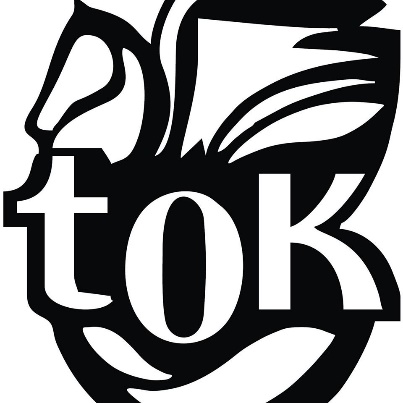 Wyniki Akcji Detal”Kategoria uczniowie klas 1-3Nagrody: - Nadia Kuźniar – nagrodzone wszystkie trzy prace „Stara śruba", "Cisowe kropelki", "Lwia klamka" -Szkoła Podstawowa nr 1 w Tucholi – (15 punktów)- Emilia Wytrążek – nagrodzone wszystkie trzy prace „Drzwi”, „Mrówki”, „Dmuchawiec” - Szkoła Podstawowa nr 3 w Tucholi - (15 punktów)- Mateusz Szamocki – za zdjęcie 13b „Deszczowe piękno” - Szkoła Podstawowa w Legbądzie – (9 punktów)Wyróżnienia:- Anna Baturo – za zdjęcie „Pobudka”- pracownia Sztukarnia, Szkoła Podstawowa nr 1 w Tucholi  (7 punktów) - Weronika Strzałkowska – za zdjęcie „Riko” pracownia Sztukarnia, Szkoła Podstawowa nr 1 w Tucholi  (3 punkty)- Wiktoria Opoczyńska – za zdjęcia „Mucha i jej cień”, „Zdziwiony ślimak” - pracownia Sztukarnia, Szkoła Podstawowa nr 1 w Tucholi - (3 punkty) Kategoria uczniowie klas 4-6 Nagrody:- Aleksandra Długowska – Szkoła Podstawowa w Legbądzie –  za zdjęcia „Ważka na liściu”, „Dmuchawiec” (13 punktów)- Amelia Mews –  za cykl prac „Zdjęcia przyrody” (13 punktów)- Kamil Opoczyński - pracownia Sztukarnia, Szkoła Podstawowa nr 1 w Tucholi – „Wiosło – miejsce dla kajakarzy”, „Wnętrze maku” (13 punktów)Wyróżnienia:- Paweł Lepak – za zdjęcie „W oczekiwaniu na wiatr” - Szkoła Podstawowa w Legbądzie – zdjęcie 22 (7 punktów)- Miłosz Knitter – zdjęcie „Pąki stroczyka” – Szkoła Podstawowa nr 3 (5 punktów)- Michalina Korytowska –  za zdjęcia „Awesome”, „W moich dłoniach” - Szkoła Podstawowa nr 3 w Tucholi (3 punkty)- Jagoda Trzebuniak – za zdjęcia „Przysiad owada na kwiecie”, „Pszczoła na kwiecie” - Szkoła Podstawowa w Legbądzie (3 punkty)- Kornelia Gumińska – za zdjęcie „Zrzynki” Szkoła Podstawowa nr 3 w Tucholi (3 punkty)Kategoria uczniowie klas 7-8Nagrody: - Kacper Lorek – Szkoła Podstawowa w Raciążu – całość prac „Deskorolką Przez Świat”, „ Żaróweczka”„Krystaliczna woda płynąca w źródełku” (8 punktów)- Krystian Piotrowski – za zdjęcie „Rozeta” pracownia plastyczna „Sztukarnia”, Szkoła Podstawowa w Legbądzie– (8 punktów)- Tomasz Talaśka – za zdjęcia „Księżyc 31 maja”, „Oko byka” Szkoła Podstawowa w Kiełpinie (8 punktów)Wyróżnienia:- Kacper Andrych –cykl zdjęć „Detal” - Szkoła Podstawowa w Legbądzie (7 punktów)- Zuzanna Kowalczyk – za zdjęcie „O poranku” – (7 punktów)- Dominika Baturo – cykl prac „Barwa”, „Plaga”, „Walka gigantów” – pracownia plastyczna „Sztukarnia”, Szkoła Podstawowa nr 1 w Tucholi (6 punktów) Jury zwróciło uwagę na wysoki poziom przysłanych prac. Ogromną trudność sprawiło nam wybór tych najlepszych, bo wszystkie prace zasługiwały na zachwyt. Bardzo dziękujemy szczególnie nauczycielom plastyki w Szkole Podstawowej nr 3 oraz w Kiełpinie i Legbądzie za wkład pracy w przygotowanie uczniów oraz ich motywację do konkursu w ten trudny, zdalny czas. O odbiorze nagród poinformujemy meilowo oraz telefonicznie. W najbliższym czasie zapraszamy do zobaczenia zdalnej wystawy na stronie Tucholskiego Ośrodka Kultury. Dziękujemy wszystkim za udział. Akcja będzie kontynuowania w przyszłym roku. Zapraszamy już do udziału.JuryLucyna ZdanowskaPatrycja WalkowiakRafał BorzyszkowskiPiotr SzumigajDawid KilonKoordynator konkursu: Katarzyna PiotrowskaPartnerem akcji jest: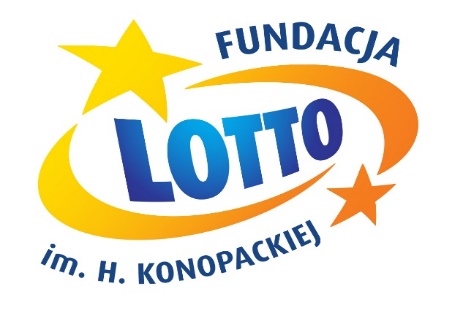 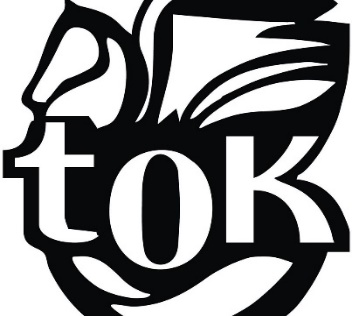 